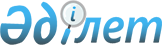 О внесении изменений в решение Жамбылского районного маслихата от 23 декабря 2010 года N 46-212 "О районном бюджете Жамбылского района на 2011-2013 годы"
					
			Утративший силу
			
			
		
					Решение маслихата Жамбылского района Алматинской области от 18 июля 2011 года N 56-255. Зарегистрировано Управлением юстиции Жамбылского района Департамента юстиции Алматинской области 26 июля 2011 года N 2-7-121. Утратило силу решением Жамбылского районного маслихата Алматинской области от 26 марта 2012 года № 4-47      Сноска. Утратило силу решением Жамбылского районного маслихата Алматинской области от 26.03.2012 № 4-47.

      Примечание РЦПИ:

      В тексте сохранена авторская орфография и пунктуация.       

В соответствии подпункта 4) пункта 2 статьи 106, пункта 5 статьи 109 Бюджетного Кодекса Республики Казахстан от 4 декабря 2008 года, подпункта 1) пункта 1 статьи 6 Закона Республики Казахстан "О местном государственном управлении и самоуправлении в Республике Казахстан" от 23 января 2001 года Жамбылский районный маслихат РЕШИЛ:

       

1. Внести изменения в решение Жамбылского районного маслихата от 23 декабря 2010 года N 46-212 "О районном бюджете Жамбылского района на 2011-2013 годы" (зарегистрировано в государственном Реестре нормативных правовых актов от 31 декабря 2010 года N 2-7-113, опубликовано в районной газете "Атамекен" от 22 января 2011 года N 4(5533), Жамбылского районного маслихата от 17 февраля 2011 года N 49-223 "О внесении изменений в решение Жамбылского районного маслихата от 23 декабря 2010 года N 46-212 "О районном бюджете Жамбылского района на 2011-2013 годы" (зарегистрировано в государственном Реестре нормативных правовых актов от 21 февраля 2011 года N 2-7-116, опубликовано в районной газете "Атамекен" от 26 февраля 2011 года N 9(5538), Жамбылского районного маслихата от 30 марта 2011 года N 51-228 "О внесении изменений в решение Жамбылского районного маслихата от 23 декабря 2010 года N 46-212 "О районном бюджете Жамбылского района на 2011-2013 годы" (зарегистрировано в государственном Реестре нормативных правовых актов от 31 марта 2011 года N 2-7-118, опубликовано в районной газете "Атамекен" от 16 апреля 2011 года N 15 (5544), Жамбылского районного маслихата от 14 апреля 2011 года N 52-232 "О внесении изменений в решение Жамбылского районного маслихата от 23 декабря 2010 года N 46-212 "О районном бюджете Жамбылского района на 2011-2013 годы" (зарегистрировано в государственном Реестре нормативных правовых актов от 22 апреля 2011 года N 2-7-119, опубликовано в районной газете "Атамекен" от 28 мая 2011 года N 21 (5550) следующие изменения:

       

в пункте 1 по строкам:

       

1) "Доходы" цифру "9373656" заменить на цифру "9403022";

      налоговые поступления" цифру "962048" заменить на цифру "1006298";

      "неналоговые поступления" цифру "7450" заменить на цифру "13750";

      "поступления от продажи основного капитала" цифру "28000" заменить на цифру "56550";

      "поступления трансфертов" цифру "8376158" заменить на цифру "8326424";

      "целевые текущие трансферты" цифру "1108882" заменить на цифру "1369264";

      "целевые трансферты на развитие" цифру "3288345" заменить на цифру "2978229".

       

2) "затраты" цифру "9399026" заменить на цифру "9428389".

       

в пункте 4:

      "целевые трансферты на развитие строительство и реконструкция объектов образования" цифру "1151063" заменить на цифру "835005".

       

в пункте 6:

      "целевые трансферты на развитие и обустройство инженерно-коммуникационной инфраструктуры" цифру "148538" заменить на цифру "152750".

       

в пункте 7:

      "целевые трансферты на развитие системы водоснабжения" цифру "1790535" заменить на цифру "1792265".

       

в пункте 9:

      "государственные услуги общего характера" цифру "293013" заменить на цифру "292092";

      "образования" цифру "5370502" заменить на цифру "5218002", в том числе "общеобразовательное обучение" цифру "3606159" заменить на цифру "3721371";

      "социальная помощь и социальное обеспечение" цифру "235323" заменить на цифру "249031";

      "жилищно-коммунальное хозяйство" цифру "2292043" заменить на цифру "2321315";

      "культура, спорт, туризм и информационное пространство" цифру "551027" заменить на цифру "640734";

      "сельское, водное, лесное, рыбное хозяйство, особо охраняемые природные территории, охрана окружающей среды и животного мира, земельные отношения" цифру "179383" заменить на цифру "180180";

      "транспорт и коммуникации" цифру "335645" заменить на цифру "385645";

      "прочие" цифру "44125" заменить на цифру "43425".

       

в пункте 10:

      "капитальный ремонт и материально-техническое оснащение объектов образования" цифру "722652" заменить на цифру "846207".

       

2. Приложение 1 к указанному решению, изложить в новой редакции согласно приложению 1 к настоящему решению.

       

3. Приложение 4 к указанному решению, изложить в новой редакции согласно приложению 2 к настоящему решению.

       

4. Настоящее решение водится в действие с 1 января 2011 года.      Председатель сессии                        Досмухамбет Б.Б.      Секретарь маслихата                        Казиев Б.Б.      СОГЛАСОВАНО:      Начальник государственного

      учреждения отдела экономики,

      бюджетного планирования и

      предпринимательства

      Жамбылского района                         Кельдибекова Ляйля Каракучуковна

      18 июля 2011 года

Приложение 1

к решению Жамбылского районного

маслихата от 18 июля 2011 года

N 56-255 "О внесении изменений

в решение Жамбылского районного

маслихата от 23 декабря 2010 года

N 46-212 "О районном бюджете

Жамбылского района на

2011-2013 годы"Приложение 1

к решению Жамбылского районного

маслихата от 23 декабря 2010 года

N 46-212 "О районном бюджете

Жамбылского района на

2011-2013 годы" 

Районный бюджет Жамбылского района на 2011 год

Приложение 2

к решению Жамбылского районного

маслихата от 18 июля 2011 года

N 56-255 "О внесении изменений

в решение Жамбылского районного

маслихата от 23 декабря 2010 года

N 46-212 "О районном бюджете

Жамбылского района на

2011-2013 годы"Приложение 4

к решению Жамбылского районного

маслихата от 23 декабря 2010 года

N 46-212 "О районном бюджете

Жамбылского района на

2011-2013 годы" 

Капитальный ремонт и мат.тех-оснащение объектов образования

Жамбылского района
					© 2012. РГП на ПХВ «Институт законодательства и правовой информации Республики Казахстан» Министерства юстиции Республики Казахстан
				КатегорияКатегорияКатегорияКатегорияКатегорияСумма

(тыс.

тенге)КлассКлассКлассКлассСумма

(тыс.

тенге)ПодклассПодклассПодклассСумма

(тыс.

тенге)СпецификаСпецификаСумма

(тыс.

тенге)НаименованиеСумма

(тыс.

тенге)1 Доходы94030221Налоговые поступления10062984Hалоги на собственность9722271Hалоги на имущество8375051Налог на имущество юридических лиц и индивидуальных предпринимателей8295852Hалог на имущество физических лиц79203Земельный налог154762Земельный налог с физических лиц на земли населенных пунктов79063Земельный налог на земли промышленности, транспорта, связи, обороны и иного несельскохозяйственного назначения37207Земельный налог с юридических лиц и индивидуальных предпринимателей, частных нотариусов и адвокатов на земли сельскохозяйственного назначения9508Земельный налог с юридических лиц, индивидуальных предпринимателей, частных нотариусов и адвокатов на земли населенных пунктов29004Hалог на транспортные средства1137141Hалог на транспортные средства с юридических лиц91002Hалог на транспортные средства с физических лиц1046145Единый земельный налог55321Единый земельный налог55325Внутренние налоги на товары, работы и услуги224412Акцизы484896Бензин (за исключением авиационного) реализуемый юридическими и физическими лицами в розницу, а также используемый на собственные производственные нужды435597Дизельное топливо, реализуемое юридическими и физическими лицами в розницу, а также используемое на собственные производственные нужды4933Поступления за использование природных и других ресурсов502015Плата за пользование земельными участками50204Сборы за ведение предпринимательской и профессиональной деятельности107931Сбор за государственную регистрацию индивидуальных предпринимателей6002Лицензионный сбор за право занятия отдельными видами деятельности13203Сбор за государственную регистрацию юридических лиц и учетную регистрацию филиалов и представительств, а также их перерегистрацию4185Сбор за государственную регистрацию залога движимого имущества и ипотеки судна или строящегося судна15014Сбор за государственную регистрацию транспортных средств, а также их перерегистрацию40018Сбор за государственную регистрацию прав на недвижимое имущество и сделок с ним783920Плата за размещение наружной (визуальной) рекламы в полосе отвода автомобильных дорог общего пользования местного значения и в населенных пунктах665Налог на игорный бизнес17802Фиксированный налог17808Обязательные платежи, взимаемые за совершение юридически значимых действий и (или) выдачу документов уполномоченными на то государственными органами или должностными лицами116301Государственная пошлина116302Государственная пошлина, взимаемая с подаваемых в суд исковых заявлений, заявлений особого искового производства, заявлений (жалоб) по делам особого производства, заявлений о вынесении судебного приказа, заявлений о выдаче дубликата исполнительного листа, заявлений о выдаче исполнительных листов на принудительное исполнение решений третейских (арбитражных) судов и иностранных судов, заявлений о повторной выдаче копий судебных актов, исполнительных листов и иных документов, за исключением государственной пошлины с подаваемых в суд исковых заявлений к государственным учреждениям60004Государственная пошлина, взимаемая за регистрацию актов гражданского состояния, а также за выдачу гражданам справок и повторных свидетельств о регистрации актов гражданского состояния и свидетельств в связи с изменением, дополнением и восстановлением записей актов гражданского состояния21505Государственная пошлина, взимаемая за оформление документов на право выезда за границу на постоянное место жительства и приглашение в Республику Казахстан лиц из других государств, а также за внесение изменений в эти документы3006Государственная пошлина, взимаемая за выдачу на территории Республики Казахстан визы к паспортам иностранцев и лиц без гражданства или заменяющим их документам на право выезда из Республики Казахстан и въезда в Республику Казахстан6407Государственная пошлина, взимаемая за оформление документов о приобретении гражданства Республики Казахстан, восстановлении гражданства Республики Казахстан и прекращении гражданства Республики Казахстан7508Государственная пошлина, взимаемая за регистрацию места жительства156010Государственная пошлина, взимаемая за регистрацию и перерегистрацию каждой единицы гражданского, служебного оружия физических и юридических лиц (за исключением холодного охотничьего, сигнального, огнестрельного бесствольного, механических распылителей, аэрозольных и других устройств, снаряженных слезоточивыми или раздражающими веществами, пневматического оружия с дульной энергией не более 7,5 Дж и калибра до 4,5 мм включительно)5012Государственная пошлина за выдачу разрешении на хранение или хранение и ношение, транспортировку, ввоз на территорию Республики Казахстан и вывоз из Республики Казахстан оружия и патронов к нему 1802Неналоговые поступления137501Доходы от государственной собственности55505Доходы от аренды имущества, находящегося в государственной собственности55504Доходы от аренды имущества, находящегося в коммунальной собственности33505Доходы от аренды жилищ из жилищного фонда, находящегося в коммунальной собственности22004Штрафы, пени, санкции, взыскания, налагаемые государственными учреждениями, финансируемыми из государственного бюджета, а также содержащимися и финансируемыми из бюджета (сметы расходов) Национального Банка Республики Казахстан 49001Штрафы, пени, санкции, взыскания, налагаемые государственными учреждениями, финансируемыми из государственного бюджета, а также содержащимися и финансируемыми из бюджета (сметы расходов) Национального Банка Республики Казахстан, за исключением поступлений от организаций нефтяного сектора 49005Административные штрафы, пени, санкции, взыскания, налагаемые местными государственными органами49006Прочие неналоговые поступления33001Прочие неналоговые поступления3300Возврат неиспользованных средств, ранее полученных из местного бюджета39Другие неналоговые поступления в местный бюджет32973Поступления от продажи основного капитала565503Продажа земли и нематериальных активов565501Продажа земли565501Поступления от продажи земельных участков565504Поступления трансфертов83264242Трансферты из вышестоящих органов государственного управления83264242Трансферты из областного бюджета83264241Целевые текущие трансферты13692642Целевые трансферты на развитие29782293Субвенции3978931Функц.груп.Функц.груп.Функц.груп.Функц.груп.Функц.груп.Функц.груп.Сумма

(тыс.

тенге)фукц.подгруп.фукц.подгруп.фукц.подгруп.фукц.подгруп.фукц.подгруп.Сумма

(тыс.

тенге)Адм.бюд.пр.Адм.бюд.пр.Адм.бюд.пр.Адм.бюд.пр.Сумма

(тыс.

тенге)ПрограммаПрограммаПрограммаСумма

(тыс.

тенге)подпрограммаподпрограммаСумма

(тыс.

тенге)НаименованиеСумма

(тыс.

тенге)ІІ. Затраты94283891Государственные услуги общего характера2920921Представительные, исполнительные и другие органы, выполняющие общие функции государственного управления258819112Аппарат маслихата района (города областного значения)12854001Услуги по обеспечению деятельности маслихата района (города областного значения)12589003Капитальные расходы государственных органов265122Аппарат акима района (города областного значения)71418001Услуги по обеспечению деятельности акима района (города областного значения)53733003Капитальные расходы государственных органов17685123Аппарат акима района в городе, города районного значения, поселка, аула (села), аульного (сельского) округа174547001Услуги по обеспечению деятельности акима района в городе, города районного значения, поселка, аула (села), аульного (сельского) округа169077022Капитальные расходы государственных органов54702Финансовая деятельность13974452Отдел финансов района (города областного значения)13974001Услуги по реализации государственной политики в области исполнения бюджета района (города областного значения) и управления коммунальной собственностью района (города областного значения)12387003Проведение оценки имущества в целях налогообложения1437018Капитальные расходы государственных органов1505Планирование и статистическая деятельность19299476Отдел экономики, бюджетного планирования и предпринимательства района (города областного значения)19299001Услуги по реализации государственной политики в области формирования, развития экономической политики, системы государственного планирования, управления района и предпринимательства (города областного значения)18855003Капитальные расходы государственных органов4442Оборона844871Военные нужды1487122Аппарат акима района (города областного значения)1487005Мероприятия в рамках исполнения всеобщей воинской обязанности14872Организация работы по чрезвычайным ситуациям83000122Аппарат акима района (города областного значения)83000006Предупреждение и ликвидация чрезвычайных ситуаций масштаба района (города областного значения)830003Общественный порядок, безопасность, правовая, судебная, уголовно-исполнительная деятельность51541Правоохранительная деятельность5154458Отдел жилищно-коммунального хозяйства, пассажирского транспорта и автомобильных дорог района (города областного значения)5154021Обеспечение безопасности дорожного движения в населенных пунктах51544Образование52180021Дошкольное воспитание и обучение498899123Аппарат акима района в городе, города районного значения, поселка, аула (села), аульного (сельского) округа2938025Увеличение размера доплаты за квалификационную категорию учителям школ и воспитателям дошкольных организаций образования2938011За счет трансфертов из республиканского бюджета2938471Отдел образования, физической культуры и спорта района (города областного значения)495961003Обеспечение деятельности организаций дошкольного воспитания и обучения460041025Увеличение размера доплаты за квалификационную категорию учителям школ и воспитателям дошкольных организаций образования35920011За счет трансфертов из республиканского бюджета359202Начальное, основное среднее и общее среднее образование3754092471Отдел образования, физической культуры и спорта района (города областного значения)3754092004Общеобразовательное обучение3721371005Дополнительное образование для детей и юношества327214Техническое и профессиональное, послесреднее образование20962471Отдел образования, физической культуры и спорта района (города областного значения)20962007Организация профессионального обучения209629Прочие услуги в области образования944049466Отдел архитектуры, градостроительства и строительства района (города областного значения)873485037Строительство и реконструкция объектов образования873485015За счет средств местного бюджета873485471Отдел образования, физической культуры и спорта района (города областного значения)70564008Информатизация системы образования в государственных учреждениях образования района (города областного значения)10317009Приобретение и доставка учебников, учебно-методических комплексов для государственных учреждений образования района (города областного значения)36500020Ежемесячные выплаты денежных средств опекунам (попечителям) на содержание ребенка сироты (детей-сирот), и ребенка (детей), оставшегося без попечения родителей14062011За счет трансфертов из республиканского бюджета14062023Обеспечение оборудованием, программным обеспечением детей-инвалидов, обучающихся на дому9685011За счет трансфертов из республиканского бюджета96856Социальная помощь и социальное обеспечение2490312Социальная помощь225040451Отдел занятости и социальных программ района (города областного значения)225040002Программа занятости51724100Общественные работы33598101Профессиональная подготовка и переподготовка безработных10656102Дополнительные меры по социальной защите граждан в сфере занятости населения6040104Оказание мер государственной поддержки участникам Программы занятости 20201430004Оказание социальной помощи на приобретение топлива специалистам здравоохранения, образования, социального обеспечения, культуры и спорта в сельской местности в соответствии с законодательством Республики Казахстан25984005Государственная адресная социальная помощь18734015За счет средств местного бюджета18734006Жилищная помощь20774007Социальная помощь отдельным категориям нуждающихся граждан по решениям местных представительных органов9467028За счет трансфертов из областного бюджета2953029За счет средств бюджета района (города областного значения)6514010Материальное обеспечение детей-инвалидов, воспитывающихся и обучающихся на дому3496014Оказание социальной помощи нуждающимся гражданам на дому25673015За счет средств местного бюджета25673016Государственные пособия на детей до 18 лет47401015За счет средств местного бюджета47401017Обеспечение нуждающихся инвалидов обязательными гигиеническими средствами и предоставление услуг специалистами жестового языка, индивидуальными помощниками в соответствии с индивидуальной программой реабилитации инвалида8719023Обеспечение деятельности центров занятости13068011За счет трансфертов из республиканского бюджета130689Прочие услуги в области социальной помощи и социального обеспечения23991451Отдел занятости и социальных программ района (города областного значения)23991001Услуги по реализации государственной политики на местном уровне в области обеспечения занятости и реализации социальных программ для населения22367011Оплата услуг по зачислению, выплате и доставке пособий и других социальных выплат16247Жилищно-коммунальное хозяйство23213151Жилищное хозяйство260926458Отдел жилищно-коммунального хозяйства, пассажирского транспорта и автомобильных дорог района (города областного значения)116002Изъятие, в том числе путем выкупа земельных участков для государственных надобностей и связанное с этим отчуждение недвижимого имущества116466Отдел архитектуры, градостроительства и строительства района (города областного значения)260810003Строительство жилья государственного коммунального жилищного фонда108060011За счет трансфертов из республиканского бюджета45890015За счет средств местного бюджета62170004Развитие и обустройство инженерно-коммуникационной инфраструктуры152750011За счет трансфертов из республиканского бюджета75164015За счет средств местного бюджета775862Коммунальное хозяйство1885648123Аппарат акима района в городе, города районного значения, поселка, аула (села), аульного (сельского) округа2358014Организация водоснабжения населенных пунктов2358458Отдел жилищно-коммунального хозяйства, пассажирского транспорта и автомобильных дорог района (города областного значения)1830290012Функционирование системы водоснабжения и водоотведения38025029Развитие системы водоснабжения1792265011За счет трансфертов из республиканского бюджета1250177015За счет средств местного бюджета542088466Отдел архитектуры, градостроительства и строительства района (города областного значения)53000005Развитие коммунального хозяйства53000015За счет средств местного бюджета530003Елді-мекендерді көркейту174741458Отдел жилищно-коммунального хозяйства, пассажирского транспорта и автомобильных дорог района (города областного значения)174741015Освещение улиц в населенных пунктах89425016Обеспечение санитарии населенных пунктов6663018Благоустройство и озеленение населенных пунктов786538Культура, спорт, туризм и информационное пространство6407341Деятельность в области культуры575190478Отдел внутренней политики, культуры и развития языков района (города областного значения)575190009Поддержка культурно-досуговой работы5751902Спорт2146471Отдел образования, физической культуры и спорта района (города областного значения)2146014Проведение спортивных соревнований на районном (города областного значения) уровне402015Подготовка и участие членов сборных команд района (города областного значения) по различным видам спорта на областных спортивных соревнованиях17443Информационное пространство54045478Отдел внутренней политики, культуры и развития языков района (города областного значения)54045005Услуги по проведению государственной информационной политики через газеты и журналы6558007Функционирование районных (городских) библиотек46797008Развитие государственного языка и других языков народа Казахстана6909Прочие услуги по организации культуры, спорта, туризма и информационного пространства9353478Отдел внутренней политики, культуры и развития языков района (города областного значения)9353001Услуги по реализации государственной политики на местном уровне в области информации, укрепления государственности и формирования социального оптимизма граждан, развития языков и культуры8718003Капитальные расходы государственных органов300004Реализация региональных программ в сфере молодежной политики33510Сельское, водное, лесное, рыбное хозяйство, особо охраняемые природные территории, охрана окружающей среды и животного мира, земельные отношения1801801Сельское хозяйство29943474Отдел сельского хозяйства и ветеринарии района (города областного значения)24659001Услуги по реализации государственной политики на местном уровне в сфере сельского хозяйства и ветеринарии 17302003Капитальные расходы государственных органов500007Организация отлова и уничтожения бродячих собак и кошек990008Возмещение владельцам стоимости изымаемых и уничтожаемых больных животных, продуктов и сырья животного происхождения2578011Проведение ветеринарных мероприятий по энзоотическим болезням животных3289476Отдел экономики, бюджетного планирования и предпринимательства района (города областного значения)5284099Реализация мер социальной поддержки специалистов социальной сферы сельских населенных пунктов за счет целевого трансферта из республиканского бюджета52846Земельные отношения15709463Отдел земельных отношений района (города областного значения)15709001Услуги по реализации государственной политики в области регулирования земельных отношений на территории района (города областного значения)6759004Организация работ по зонированию земель8750007Капитальные расходы государственных органов2009Прочие услуги в области сельского, водного, лесного, рыбного хозяйства, охраны окружающей среды и земельных отношений134528474Отдел сельского хозяйства и ветеринарии района (города областного значения)134528013Проведение противоэпизоотических мероприятий13452811Промышленность, архитектурная, градостроительная и строительная деятельность70262Архитектурная, градостроительная и строительная деятельность7026466Отдел архитектуры, градостроительства и строительства района (города областного значения)7026001Услуги по реализации государственной политики в области строительства, улучшения архитектурного облика городов, районов и населенных пунктов области и обеспечению рационального и эффективного градостроительного освоения территории района (города областного значения)6876015Капитальные расходы государственных органов15012Транспорт и коммуникации3856451Автомобильный транспорт385645458Отдел жилищно-коммунального хозяйства, пассажирского транспорта и автомобильных дорог района (города областного значения)385645022Развитие транспортной инфраструктуры30694015За счет средств местного бюджета30694023Обеспечение функционирования автомобильных дорог354951015За счет средств местного бюджета35495113Прочие434259Прочие43425451Отдел занятости и социальных программ района (города областного значения)10608022Поддержка частного предпринимательства в рамках программы "Дорожная карта бизнеса - 2020"10608011За счет трансфертов из республиканского бюджета10608452Отдел финансов района (города областного значения)7473012Резерв местного исполнительного органа района (города областного значения) 7473100Чрезвычайный резерв местного исполнительного органа района (города областного значения) для ликвидации чрезвычайных ситуаций природного и техногенного характера на территории района (города областного значения)7473458Отдел жилищно-коммунального хозяйства, пассажирского транспорта и автомобильных дорог района (города областного значения)7767001Услуги по реализации государственной политики на местном уровне в области жилищно-коммунального хозяйства, пассажирского транспорта и автомобильных дорог6617013Капитальные расходы государственных органов1150471Отдел образования, физической культуры и спорта района (города областного значения)17577001Услуги по обеспечению деятельности отдела образования, физической культуры и спорта17277018Капитальные расходы государственных органов30015Трансферты12981Трансферты1298452Отдел финансов района (города областного значения)1298006Возврат неиспользованных (недоиспользованных) целевых трансфертов218016Возврат, использованных не по целевому назначению целевых трансфертов1080ІІІ. Чистое бюджетное кредитование31438Бюджетные кредиты3280410Сельское, водное, лесное, рыбное хозяйство, особо охраняемые природные территории, охрана окружающей среды и животного мира, земельные отношения314351Сельское хозяйство31435476Отдел экономики, бюджетного планирования и предпринимательства района (города областного значения)31435004Бюджетные кредиты для реализации мер социальной поддержки специалистов социальной сферы сельских населенных пунктов3143516Погашение займов13691Погашение займов1369452Отдел финансов района (города областного значения)1369008Погашение долга местного исполнительного органа1366021Возврат неиспользованных бюджетных кредитов, выданных из местного бюджета3КатегорияКатегорияКатегорияКатегорияКатегорияСумма

(тыс.

тенге)КлассКлассКлассКлассСумма

(тыс.

тенге)ПодклассПодклассПодклассСумма

(тыс.

тенге)СпецификаСпецификаСумма

(тыс.

тенге)НаименованиеСумма

(тыс.

тенге)5Погашение бюджетных кредитов136601Погашение бюджетных кредитов13661Погашение бюджетных кредитов, выданных из государственного бюджета1366Функц.груп.Функц.груп.Функц.груп.Функц.груп.Функц.груп.Функц.груп.Сумма

(тыс.

тенге)фукц.подгруп.фукц.подгруп.фукц.подгруп.фукц.подгруп.фукц.подгруп.Сумма

(тыс.

тенге)Адм.бюд.пр.Адм.бюд.пр.Адм.бюд.пр.Адм.бюд.пр.Сумма

(тыс.

тенге)ПрограммаПрограммаПрограммаСумма

(тыс.

тенге)подпрограм.подпрограм.Сумма

(тыс.

тенге)НаименованиеСумма

(тыс.

тенге)IV.Сальдо по операциям с финансовыми активами69149Приобретение финансовых активов6914913Прочие691499Прочие69149452Отдел финансов района (города областного значения)69149014Формирование или увеличение уставного капитала юридических лиц69149КатегорияКатегорияКатегорияКатегорияКатегорияСумма

(тыс.

тенге)КлассКлассКлассКлассСумма

(тыс.

тенге)ПодклассПодклассПодклассСумма

(тыс.

тенге)СпецификаСпецификаСумма

(тыс.

тенге)НаименованиеСумма

(тыс.

тенге)6Поступления от продаж финансовых активов государства0КатегорияКатегорияКатегорияКатегорияКатегорияСумма

(тыс.

тенге)КлассКлассКлассКлассСумма

(тыс.

тенге)ПодклассПодклассПодклассСумма

(тыс.

тенге)СпецификаСпецификаСумма

(тыс.

тенге)НаименованиеСумма

(тыс.

тенге)V Дефицит (профицит) бюджета)-124588VI. Финансирование дефицита (использование профицита)1245887Поступления займов3143501Внутренние государственные займы314352Внешние государственные займы3143503Кредиты от иностранных коммерческих банков и фирм31435Функц.груп.Функц.груп.Функц.груп.Функц.груп.Функц.груп.Функц.груп.Сумма

(тыс.

тенге)фукц.подгруп.фукц.подгруп.фукц.подгруп.фукц.подгруп.фукц.подгруп.Сумма

(тыс.

тенге)Адм.бюд.пр.Адм.бюд.пр.Адм.бюд.пр.Адм.бюд.пр.Сумма

(тыс.

тенге)ПрограммаПрограммаПрограммаСумма

(тыс.

тенге)подпрограм.подпрограм.Сумма

(тыс.

тенге)НаименованиеСумма

(тыс.

тенге)15Погашение займов13661Погашение займов1366452Отдел финансов района (города областного значения)1366008Погашение долга местного исполнительного органа1366КатегорияКатегорияКатегорияКатегорияКатегорияСумма

(тыс.

тенге)КлассКлассКлассКлассСумма

(тыс.

тенге)ПодклассПодклассПодклассСумма

(тыс.

тенге)СпецификаСпецификаСумма

(тыс.

тенге)НаименованиеСумма

(тыс.

тенге)8Используемые остатки бюджетных средств945191Остатки бюджетных средств945191Свободные остатки бюджетных средств945191Свободные остатки бюджетных средств94519тыс. тенгетыс. тенгетыс. тенгетыс. тенгетыс. тенгеNНаименованиеВсегоКап. ремонтМат.-

техоснащение1Детский сад Балбобек41000410002Детский сад в

с.Аксенгир889398198469553Детский сад Куншуак353635364Детский сад в

с.Казыбек бек155455135107203485СШ имени Суюнбая1132901132906СШ имени Абая с

миницентром1120001120007СШ Бозой10435104358СШ Айдарлы817281729СШ имени

Т.Сарсенбекова9383938310НСШ Копа3000300011СШ Улькен18250418250412Начальное, основное

среднее и общее

среднее образование11249311249313Миницентры60006000Всего846207700411125448